GEORGE 	CIVIL ENGINEER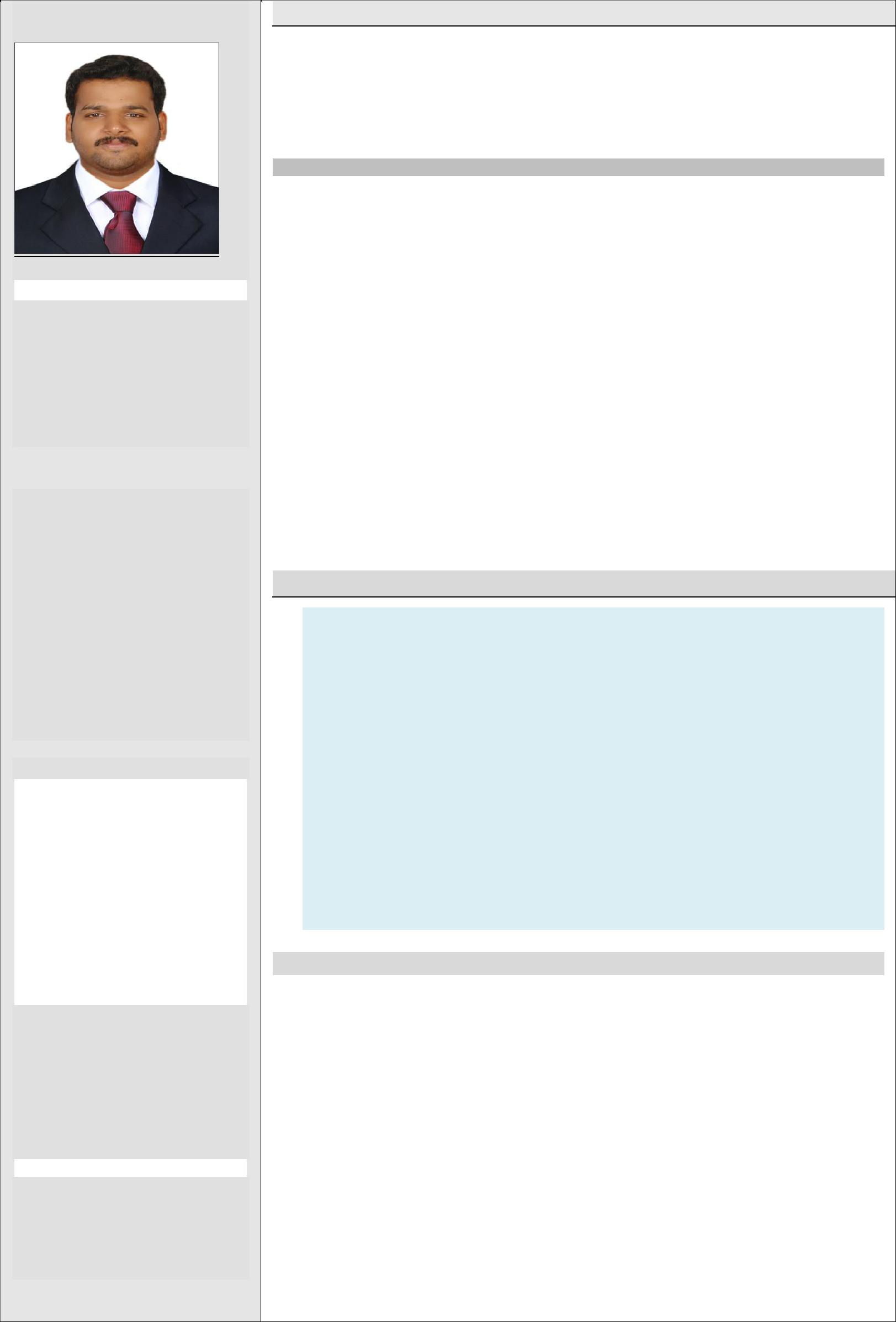 Email:George.380074@2freemail.com Personal DataSkills:Design Software:AutoCADProgramming Languages:C++Applications: MS Office (Word, Excel and PowerPoint)Languages Known:English, Hindi, Malayalam, TamilCAREER SUMMARY:Civil Engineer with expertise, mainly in the structural engineering and quantity estimation, along with knowledge of contract technical specifications and their implementation and professional communication skills that help bridge gaps between design, engineering, and construction.Professional DigestFIELD OF EXPERTISE:Certified on Structural Design, with experience (as Shift-In-Charge) in design, plan and oversee the construction of new buildings and bridges or alterations and extensions to existing properties or other structures along with good numeracy and analytical skills.Certification on Civil QA-QC in determining and developing all standards to perform inspection and tests on all procedures and oversee all testing methods and maintain high standards of quality for all processes.Certification on Quantity Estimation in completing quantity take-offs, preparing estimates of how much it will cost to provide a client with products or services ,organizing bid bonds and communicating with sub trades to determine the financial needs of completing a project.Civil NDT in performing Nondestructive techniques using the procedures and methods to determine the quality of product.WORK EXPERIENCE:QC Inspector and faculty-TWG GROUP,CHENNAIJob Responsibility	:Assuring the work is performed as required by the contract and meets or exceeds the required qualities.Monitoring and administering the QA/QC plan or Programme and ensuring incorporated materials on construction projects are in compliance with the plans and specifications.Assuring the acceptable quality of materials ,processes and workmanship in the project workCoordinating all QA/QC activities with the site QC managerACADEMIC PROJECT:ACCIDENT ANALYSIS – A CASE STUDY IN KOLLAM CITYUrban transport facilities in most of the Indian cities are inadequate and deteriorating over the years. The development of public transport system has not kept pace with the traffic demand, both in terms of quality and quantity. This is one of the main problems that we face in our daily life that is why we had adopted this topic.Our project helps to understand the factors contributing to road accidents in Kollam District and identified the black spots in Kollam city.Through our project we suggested the measures for improvement.SEMINAR:SUSPENDED STRUCTURESSuspended structures are recognized as unique and innovative structural solutions which create new wide forms while enclosing large spaces and providing new design opportunities.	Suspended structures	are  structures  in  which  its  main  load supporting  elements  subjected  to tension.These structures, which are usually erected without scaffolding make possible a reduction in cost of construction and time; this make them a promising form, since they can respond to the growing demand for buildings and structures with large spans.PROFESSIONAL ATTRIBUTES:Competent in the use of survey equipmentPreparing CAD drawingsAttending project site selection studiesSupporting any procurement processesComputer literate and conversant with MS Office suite and relevant engineering software packagesAbility to check work of others and junior staffKnowledge of local Authority Design Guides for highways in Residential and Commercial estates.Designing reinforced concrete structuresPERSONAL ATTRIBUTES:Good communication, planning and organizational skillsExcellent numeracy and computer literacy skillsKeeping up to date with the ability  to motivate othersAble to work on your own initiative as well as being a team player.Ability to understand and present other’s point of viewNationality: Indian: IndianGender: Male: MaleMarital Status : SingleMarital Status : SingleMarital Status : SingleDate of Birth: 02-03-1994: 02-03-1994DesignationFromToOrganizationOrganizationTWG Group,TWG Group,QC InspectorMayDecemberDecemberChennaiChennai&Faculty20172017AcademiaAcademiaAcademiaExaminationExaminationYearInstitutionBoard/UniversityBoard/UniversityBoard/UniversityPerformancePerformance(%)(%)TKM College ofB.TECH2017Engineering,Kerala UniversityKerala UniversityKerala University74.6874.68Kollam12thSt.Gregorios12th2012higherHSE94secondarySchool, Kollam10thSt.Gregorios10th2010high School,Kerala Board ofKerala Board ofKerala Board of95KollamPublic ExamsPublic Exams